Weekly Agenda 8/22 – 8/26World Lit and Comp Honors – McBrideMon. 22QW - Entrance Slip – Comparing Passions / Clock PartnersGroup reduction w/ 7MITHW – Typed, 1-2 page expository/narrative/argument piece summarizing your passion experienceFind your voice! Choose your genre based on your purpose!Tues. 23 – No 3rd Period – Shelley Pearsall Finish Reductions w/ 7MIT/Tune TuesdayPassion Paper Workshop – Structure/VoiceHW –- Read and annotate Errors in Thinking Handout Wed. 24 – 2nd and 7th to the Innovation Center – Editing Workshop with Shelley Pearsall  Finish Reductions w/ 7MIT/Tune Tuesday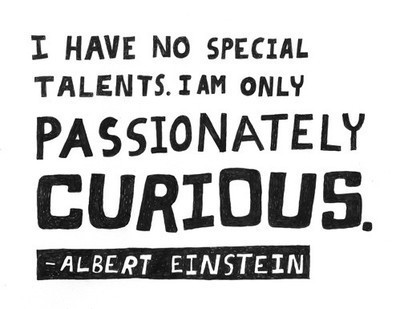 Passion Paper Workshop – Structure/VoiceHW – Read and annotate Errors in Thinking Handout, Complete fill in the blank on last page.Thurs. 25Practicing purposeful quetsioning/Errors in Thinking…Tag Team Seminar Prep – Explore Essential Ques. And process HW – Bring materials you may need for Tag Team Seminar tomorrow!Fri. 26Tag Team SeminarHW – Need Mythology and Ishmael yet by Tuesday! - On-demand essay Monday! (Argument)CCSS.ELA-LITERACY.SL.9-10.1.A
Come to discussions prepared, having read and researched material under study; explicitly draw on that preparation by referring to evidence from texts and other research on the topic or issue to stimulate a thoughtful, well-reasoned exchange of ideas.CCSS.ELA-LITERACY.SL.9-10.1.B
Work with peers to set rules for collegial discussions and decision-making (e.g., informal consensus, taking votes on key issues, presentation of alternate views), clear goals and deadlines, and individual roles as needed.CCSS.ELA-LITERACY.W.9-10.4
Produce clear and coherent writing in which the development, organization, and style are appropriate to task, purpose, and audience. (Grade-specific expectations for writing types are defined in standards 1-3 above.)Weekly Agenda 8/22 – 8/26World Lit and Comp Honors – McBrideMon. 22QW - Entrance Slip – Comparing Passions / Clock PartnersGroup reduction w/ 7MITHW – Typed, 1-2 page expository/narrative/argument piece summarizing your passion experienceFind your voice! Choose your genre based on your purpose!Tues. 23 – No 3rd Period – Shelley Pearsall Finish Reductions w/ 7MIT/Tune TuesdayPassion Paper Workshop – Structure/VoiceHW –- Read and annotate Errors in Thinking Handout Wed. 24 – 2nd and 7th to the Innovation Center – Editing Workshop with Shelley Pearsall  Finish Reductions w/ 7MIT/Tune TuesdayPassion Paper Workshop – Structure/VoiceHW – Read and annotate Errors in Thinking Handout, Complete fill in the blank on last page.Thurs. 25Practicing purposeful quetsioning/Errors in Thinking…Tag Team Seminar Prep – Explore Essential Ques. And process HW – Bring materials you may need for Tag Team Seminar tomorrow!Fri. 26Tag Team SeminarHW – Need Mythology and Ishmael yet by Tuesday! - On-demand essay Monday! (Argument)CCSS.ELA-LITERACY.SL.9-10.1.A
Come to discussions prepared, having read and researched material under study; explicitly draw on that preparation by referring to evidence from texts and other research on the topic or issue to stimulate a thoughtful, well-reasoned exchange of ideas.CCSS.ELA-LITERACY.SL.9-10.1.B
Work with peers to set rules for collegial discussions and decision-making (e.g., informal consensus, taking votes on key issues, presentation of alternate views), clear goals and deadlines, and individual roles as needed.CCSS.ELA-LITERACY.W.9-10.4
Produce clear and coherent writing in which the development, organization, and style are appropriate to task, purpose, and audience. (Grade-specific expectations for writing types are defined in standards 1-3 above.)